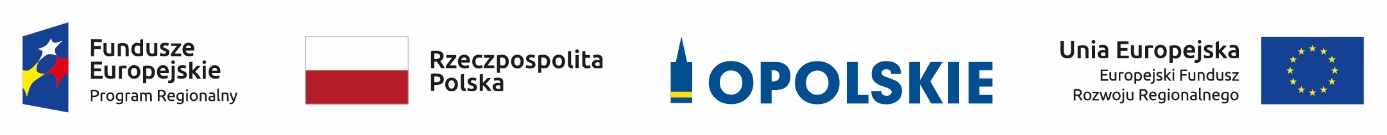 Informacja o składzie komisji oceny projektów w ramach działania 
5.2 Poprawa gospodarowania odpadami komunalnymi RPO WO 2014-2020
dla projektów edukacyjno-informacyjnych   Źródło: Opracowanie własne na podstawie Protokołów z prac komisji oceny projektówLp.Imię i nazwiskoFunkcjaJacek PartykaPrzewodniczący komisji oceny projektów (pracownik IOK)Małgorzata KąpałaSekretarz komisji oceny projektów, członek zespołu oceniającego w ramach kryteriów formalnych (pracownik IOK)Maria PiekarzCzłonek zespołu oceniającego w ramach kryterium środowiskowego (ekspert)Zbigniew KaszyckiCzłonek zespołu oceniającego w ramach kryteriów merytorycznych wraz z analizą finansowo-ekonomiczną (ekspert)Marcin UrbanCzłonek zespołu oceniającego w ramach kryteriów merytorycznych z wyłączeniem analizy finansowo-ekonomicznej (ekspert)Damian KocotCzłonek zespołu oceniającego w ramach kryteriów merytorycznych wyłącznie w zakresie analizy finansowo-ekonomicznej (ekspert)Grzegorz  FedynyszynCzłonek zespołu oceniającego w ramach kryteriów formalnych (pracownik IOK)Bogusław KaczmarekCzłonek zespołu oceniającego w ramach kryteriów formalnych (pracownik IOK)